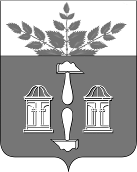 АДМИНИСТРАЦИЯ МУНИЦИПАЛЬНОГО ОБРАЗОВАНИЯ ЩЁКИНСКИЙ РАЙОН РАСПОРЯЖЕНИЕО поощрении Благодарственным письмом главы администрации Щекинского районаНа основании постановления администрации Щекинского района                       от 20.02.2017 № 2-199 «Об утверждении положений о Почетной грамоте администрации Щекинского района, Благодарности главы администрации Щекинского района и о Благодарственном письме главы администрации Щекинского района»:1. За добросовестный труд, инициативу, высокие профессиональные качества и безупречную работу в сфере благоустройства и в честь празднования Дня работников бытового обслуживания и жилищно-коммунального хозяйства поощрить Благодарственным письмом главы администрации Щекинского района:1) Акентьева Александра Ивановича, рабочего зеленого            хозяйства 4 разряда отдела по благоустройству муниципального казенного учреждения «Щекинское городское учреждение жизнеобеспечения                  и благоустройства»;2) Быкова Сергея Борисовича, рабочего зеленого хозяйства                     4 разряда отдела по благоустройству муниципального казенного учреждения «Щекинское городское учреждение жизнеобеспечения и благоустройства»;3) Кеда Дарью Анатольевну, начальника отдела по содержанию малых архитектурных форм муниципального казенного учреждения «Щекинское городское учреждение жизнеобеспечения и благоустройства»;4) Ляхова Олега Владимировича, тракториста 5 разряда отдела             по благоустройству муниципального казенного учреждения «Щекинское городское учреждение жизнеобеспечения и благоустройства»;5) Прохорову Валентину Николаевну, рабочего зеленого хозяйства         4 разряда отдела по благоустройству муниципального казенного учреждения «Щекинское городское учреждение жизнеобеспечения и благоустройства».2. Распоряжение вступает в силу со дня подписания.от 07.03.2024№ 82-рГлава администрации муниципального образования Щёкинский районА.С. Гамбург